11° CONCORSO LETTERARIO“CITTà DI GROTTAMMARE”REGOLAMENTOArt. 1 – Il Concorso Letterario è aperto a tutti gli autori italiani e stranieri che, alla scadenza del presente bando, abbiano compiuto il 18° anno di età, e si articola nelle seguenti sezioni:Sez. A–Poesia inedita in lingua italiana a tema libero,Sez. B–Poesia inedita in vernacolo a tema libero.Sez. C–Racconto/Saggio breve/ Inediti a tema libero.Sez. D–D1-Libro Edito di Poesia, Sez. D- D2-Libro Edito di Narrativa/Saggio,(Pubblicati dal 1° gennaio 2013 al 31 gennaio 2020)PER INEDITO SI INTENDE: NON PUBBLICATO IN FORMATO CARTACEO O DI E-BOOK DA EDITORE O IN SELF-PUBLISHING, IN VOLUME, ANCHE COLLETTIVO. SONO INEDITE LE COMPOSIZIONI COMPARSE SOLO SU INTERNET O QUELLE CHE HANNO PARTECIPATO AD ALTRI CONCORSI ED INSERITE IN ANTOLOGIE. NON POSSONO PARTECIPARE OPERE GIA’ PRESENTATE IN PRECEDENTI EDIZIONI DEL CONCORSO.SEZ. SPECIALE:PREMIO “UNIVERSITA’ DEGLI STUDI DI TERAMO”: LIBRO INEDITO/OPERA PRIMA EDITA(LIBRO)Art. 2 – E’ ammessa la partecipazione a più sezioni versando i relativi contributi in forma cumulativa. Ogni autore può inviare una o più poesie (fino a un massimo di sei) per le sezioni A e B, uno o più racconti/saggi (massimo cinque) per la sezione C. Per la Sez. D-LIBRO EDITO (anche E-Book), potrà partecipare con massimo 5 titoli. Le poesie saranno preferibilmente non eccedenti i 50 versi, i racconti e i saggi non eccedenti le 15.000 battute. Le poesie dialettali devono essere accompagnate dalla traduzione italiana. Le poesie in lingua, in dialetto e i racconti/saggi brevi, dovranno essere inviati in numero di cinque copie (oppure: 1 COPIA VIA EMAIL, (FILE SEPARATI IN PDF o WORD), all’indirizzo di cui al successivo art. 4. Per quanto riguarda il LIBRO EDITO (o E-Book o Inedito): si dovranno inviare TRE copie cartacee dello stesso (oppure: 1 COPIA VIA EMAIL + 1 CARTACEA a parte alla Segreteria).Art. 3 –Assieme alle copie delle sue opere il concorrente dovrà inserire, sia nell’invio cartaceo che in quello via email, un elenco RIEPILOGATIVO con i titoli delle opere inviate al Concorso, i dati dell’Autore: nome e cognome, indirizzo, telefono fisso/cellulare, indirizzo email, breve curriculum, ricevuta bonifico (se non si invia contante). PER LE SEZIONI: A-B-C e LIBRO INEDITO deve essere inserita una dichiarazione dell’Autore che le opere sono inedite e di propria creatività. Art.  4 – I partecipanti possono far pervenire le proprie opere tramite posta ordinaria o Corriere al seguente indirizzo: Associazione “Pelasgo 968” – Via Romagna, 10 – 63066 GROTTAMMARE (AP) o tramite mail a: poesiagrottammare@gmail.comEntro e non oltre il: 31 gennaio 2020.Per informazioni si può visitare il sito web: www.pelasgo968.it, oppure contattare il segretario, Dott. Giuseppe Gabrielli, Tel. 393.0022768, o inviare una Mail all’indirizzo di posta elettronica della Segreteria: pelasgo968@gmail.comOgni autore è responsabile dell’originalità delle opere inviate e del loro contenuto.Art. 5 – I Partecipanti, salvo diverso accordo, cedono alla Pelasgo 968, il diritto di pubblicare le opere partecipanti su eventuale antologia del premio o nel sito internet, senza aver nulla a pretendere. La partecipazione al concorso implica l’accettazione del presente regolamento. Ai sensi del D.L. 196/2003 e della Legge 675/1996 i Partecipanti acconsentono al trattamento, diffusione e ufficializzazione dei dati personali da parte dell’Organizzazione o di terzi per lo svolgimento degli adempimenti inerenti al concorso, Le opere inviate in forma cartacea non verranno restituite.Art. 6 – La partecipazione al Concorso comporta il versamento di un contributo di lettura di euro 20,00 a opera e di 10,00 euro per le successive alla prima, per ognuna delle sez. A-B-C.La Partecipazione alla Sez. D. LIBRO EDITO E ALLA SEZ. SPECIALE INEDITO E OPERA PRIMA, COMPORTA UN CONTRIBUTO DI EURO 30,00 a opera e di 15,00 euro per le successive alla prima. Le quote potranno essere inserite in CONTANTE, ASSEGNO BANCARIO O CIRCOLARE, nella busta di adesione al concorso, oppure inviate a mezzo bonifico bancario intestato a:  Associazione “Pelasgo968” Presso: Banca Popolare di        Bari, Filiale di San Benedetto del Tronto, coordinate   IBAN: IT54A0542424400000000000213. Oppure: POSTEPAY: 5333.1710.3626.4907 o tramite     PAYPALL: poesiagrottammare@gmail.com  Art. 7 – La Premiazione avverrà in data:     SABATO 9 MAGGIO 2020 a partire dalle ore 16.00     Nell’ambito della: 4° FESTA della SCRITTURA a Grottammare Art. 8 – PremiAI VINCITORI delle SEZ. A, B, C: € 400Ai finalisti, ai menzionati e ai segnalati: diplomi, targhe e medaglie.AI VINCITORI DELLA SEZ. D LIBRO EDITO:D1-LIBRO DI POESIA: € 700,00D2-LIBRO DI NARRATIVA/SAGGIO: € 700,00Tutti gli autori selezionati, verranno avvisati almeno 15 giorni prima con lettera, mail o per via telefonica. Tutti i premi, di cui all’art. 8 e quelli previsti nel successivo art. 9 dovranno essere ritirati personalmente dai vincitori nella giornata di premiazione, pena la perdita. Non sono ammesse deleghe, se non per il solo diploma. (L’organizzazione spedirà a domicilio, dietro contributo di € 10, esclusivamente i diplomi dell’Associazione).      Art. 9 – Premi speciali che verranno attribuiti:     -Premio Speciale METRICA a una POESIA       Strutturata secondo le regole ed il formato della       Metrica classica italiana € 200     -Premio Speciale OMPHALOS alla miglior Opera (POESIA, RACCONTO, LIBRO) avente come tema: L’AUTISMO € 300      -Premio Speciale UNIVERSITA’ DEGLI STUDI DI TERAMO”: LIBRO INEDITO/OPERA PRIMA EDITA(LIBRO): € 400,00 (Le Opere PRIME EDITE partecipano di diritto anche alla sezione D1 o D2)     -Premio Speciale “GIALLOGROTTAMMARE”      Per il miglior RACCONTO/LIBRO GIALLO, POLIZIESCO, NOIR € 400     Premio Speciale ROMANZO STORICO € 400       I sopracitati Premi Speciali, verranno attribuiti dalla Giuria, a suo insindacabile giudizio, indipendentemente dal risultato di merito ottenuto dall’Opera nella partecipazione alle sezioni: A-B-C-D.     SARANNO INOLTRE ATTRIBUITI ALTRI       5 PREMI SPECIALI (Senza dotazione in denaro):       MIGLIOR OPERA (LIBRO, POESIA, RACCONTO) A TEMATICA:       -SOCIALE (PREMIO DANIELE DONATI), -UMORISTICA (PREMIO GIOACCHINO BELLI),      -EROTICA, -FANTASY, -PER RAGAZZI.        INOLTRE:	ISCRIZIONE GRATUITA PER UN ANNO ALL’UNIVERSITA’ DI TERAMO PER IL PRIMO CLASSIFICATO DI CIASCUNA SEZIONE E PER I VINCITORI DEI PREMI SPECIALIPATROCINIO:Comune di Grottammare***Regione Marche***Provincia di Ascoli Piceno***Centro NazionaleDi Studi LeopardianiRecanati***O m p h a l o sAutismo & Famiglie***Università degli StudiDi Teramo***Abruzzo Book festival***I Luoghi della Scrittura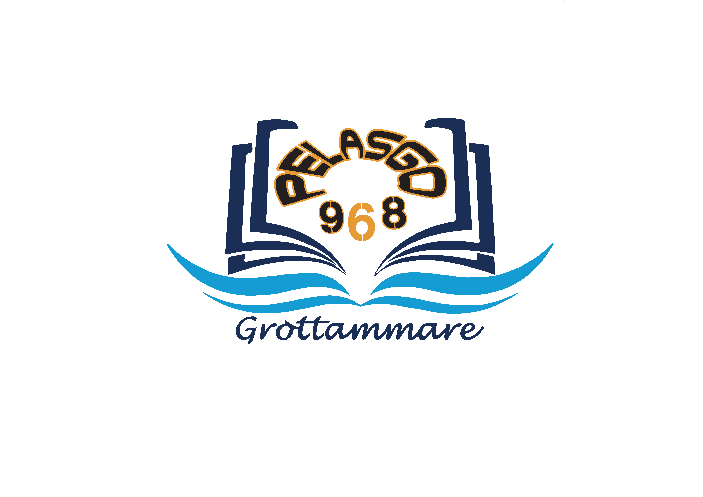 SCADENZA:31 GENNAIO 202011° CONCORSO LETTERARIOCittà di GrottammarePRESIDENTE ONORARIO:FRANCO LOIPRESIDENTE GIURIA TECNICA:FILIPPO LA PORTAPRESIDENTE GIURIA LIBRO DI POESIA:ALBERTO FOLINPRESIDENTE GIURIA GIALLO/NOIR:MASSIMO LUGLIPRESIDENTE GIURIA ROMANZO STORICO:ANDREA FREDIANI